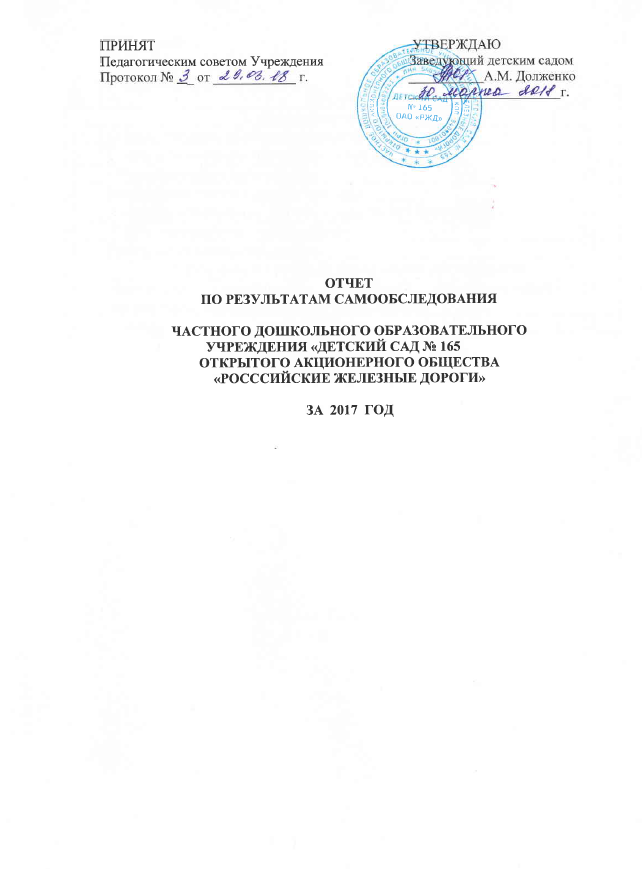 ПРИНЯТ                                                                          УТВЕРЖДАЮПедагогическим советом Учреждения                         Заведующий детским садом Протокол №    _ от ____________ г.                             ___________А.М. Долженко                                                                            ______________________г.ОТЧЕТПО РЕЗУЛЬТАТАМ САМООБСЛЕДОВАНИЯЧАСТНОГО ДОШКОЛЬНОГО ОБРАЗОВАТЕЛЬНОГО УЧРЕЖДЕНИЯ «ДЕТСКИЙ САД № 165ОТКРЫТОГО АКЦИОНЕРНОГО ОБЩЕСТВА«РОСССИЙСКИЕ ЖЕЛЕЗНЫЕ ДОРОГИ»ЗА  2017  ГОДСодержание:Настоящий отчет подготовлен по результатам проведения самообследования, согласно требованиям федерального законодательства, которое обязывает образовательные организации ежегодно осуществлять процедуру самообследования и размещать соответствующий отчет на сайте организации (статья 28 Федерального закона от 29 декабря 2012 г. № 273-ФЗ «Об образовании в Российской Федерации» (с изменениями и дополнениями)). Самообследование проводилось в соответствии с требованиями приказов Министерства образования и науки РФ от 14 июня 2013 г. № 462 «Об утверждении Порядка проведения самообследования образовательной организацией» и от 10 декабря 2013 г. № 1324 «Об утверждении показателей деятельности образовательной организации, подлежащей самообследованию». I. Аналитическая часть1.Общие сведения об образовательной организацииДетский сад № 165 ОАО «РЖД» расположен в городе Новосибирске, центральной части Первомайского района с развитой инфраструктурой. Рядом с учреждением находятся социально значимые объекты: банк, сеть магазинов, школа № 128, железнодорожная станция Инская, предприятия ОАО «РЖД», поликлиника, Дом молодежи Первомайского района г. Новосибирска, библиотека им. В. Дубинина.Взаимодействие с организациями партнерами.2. Система управления образовательной организацииЕдиноличным исполнительным органом Учреждения является заведующий, который осуществляет текущее руководство деятельностью Учреждения. Заведующий Учреждением:1) действует без доверенности от имени Учреждения, представляет его интересы в организациях, органах государственной власти,  судах;2) распоряжается имуществом Учреждения  в пределах, установленных законодательством Российской Федерации, нормативными документами Учредителя и настоящим уставом, заключает договоры, в том числе трудовые, соответствующие целям деятельности Учреждения, выдает доверенности, открывает счета в банках; 	3) издает приказы, распоряжения и другие локальные нормативные акты, обязательные для исполнения  работниками Учреждения;          4)утверждает меню и контролирует организацию питания воспитанников;	5) утверждает штатное расписание Учреждения;	6) принимает на работу и увольняет  работников Учреждения, заключает и расторгает трудовые договоры с ними, распределяет должностные обязанности, поощряет и налагает взыскания, выполняет иные права и обязанности работодателя в отношениях с работниками Учреждения;7) устанавливает размеры должностных окладов (тарифных ставок), виды и размеры надбавок и доплат и других выплат стимулирующего характера для работников Учреждения в пределах фонда оплаты труда; 8) создает условия для реализации образовательных программ;9) утверждает образовательную программу Учреждения;10) осуществляет контроль за качеством образовательного  процесса;11) создает необходимые условия для подготовки работников (профессиональное образование и профессиональное обучение), дополнительного профессионального образования  и повышения квалификации работников Учреждения;12) утверждает представления на педагогических работников Учреждения, предъявляемые в аттестационную комиссию;13) осуществляет прием и отчисление воспитанников, комплектование групп в соответствии с возрастом, состоянием здоровья и индивидуальными особенностями воспитанников;14) обеспечивает необходимые условия для организации питания и медицинского обслуживания воспитанников;15) взаимодействует по вопросам дошкольного образования с семьями воспитанников, общественными организациями, другими образовательными учреждениями;  16) утверждает правила внутреннего трудового распорядка Учреждения и обеспечивает их соблюдение, а также соблюдение санитарно-гигиенических норм, правил охраны труда, пожарной безопасности и режима антитеррористической защищенности; 17) обеспечивает ведение бухгалтерской, статистической и иной необходимой отчетности и представление ее в соответствующие органы государственной власти и Учредителю;18) выполняет по согласованию с Учредителем иные функции, необходимые для обеспечения уставной деятельности Учреждения.Заведующий Учреждением несет ответственность за руководство образовательной, научной, воспитательной работой и организационно-хозяйственной  деятельностью Учреждения.Управление Учреждением осуществляется на основе сочетания принципов единоначалия и коллегиальности.В Учреждении формируются коллегиальные органы управления, к которым относятся общее собрание работников Учреждения (далее – общее собрание), педагогический совет Учреждения, совет родителей Учреждения.Общее собрание имеет право:1) разрабатывать устав Учреждения;2)разрабатывать правила внутреннего трудового распорядка Учреждения  и обсуждать вопросы трудовой дисциплины в Учреждении;3) представлять Учредителю предложения по улучшению финансово-хозяйственной деятельности Учреждения;4) обсуждать форму и систему оплаты труда, в том числе размеры надбавок, премий и других выплат стимулирующего характера, в пределах средств, выделенных Учредителем на оплату труда;5) рассматривать вопросы обеспечения условий безопасности и охраны здоровья воспитанников.Управление педагогической деятельностью осуществляет педагогический совет Учреждения. Срок полномочий педагогического совета не ограничен.В состав педагогического совета входят все  педагогические работники Учреждения, представители Учредителя и родителей (законных представителей) воспитанников с правом совещательного голоса. Педагогический совет выполняет следующие функции:1) определяет стратегию образовательного процесса Учреждения;2) принимает годовой план работы Учреждения;3) обсуждает и одобряет решения по вопросам реализации направлений образовательной деятельности Учреждения;4) разрабатывает образовательные программы, определяет выбор учебно-методического обеспечения, образовательных технологий и методик (в том числе авторских) для использования в деятельности Учреждения по реализуемым образовательным программам;5) обсуждает формы и методы образовательного процесса, планирования образовательной деятельности Учреждения  и принимает по ним решения;6) рассматривает вопросы дополнительного профессионального образования, повышения квалификации педагогических работников Учреждения, организует распространение среди них передового опыта;7) принимает решения по вопросам организации образовательной работы в Учреждении;8) принимает локальные нормативные акты в рамках полномочий, предусмотренных положением о педагогическом совете Учреждения;9) рассматривает вопросы об организации оказания дополнительных образовательных услуг;10) выполняет иные функции, предусмотренные положением о педагогическом совете Учреждения. Решения, принятые педагогическим советом в пределах своей компетенции и не противоречащие законодательству Российской Федерации, являются обязательными для исполнения всеми педагогическими работниками Учреждения.Заседания педагогического совета проводятся по мере необходимости, но не реже одного раза в квартал.В Учреждении действуют совет родителей в каждой группе и совет родителей Учреждения, которые содействуют объединению усилий семьи и педагогов в деле развития и воспитания детей.Совет родителей группы избирается на родительском собрании каждой группы открытым голосованием. Избранные открытым голосованием большинством голосов по одному представителю от каждого совета родителей групп составляют совет родителей Учреждения. В совет родителей  могут быть включены родители, добровольно изъявившие желание участвовать в нем. Решение об этом может быть принято советом родителей Учреждения или заведующим с учетом мнения членов совета родителей Учреждения.Советы родителей групп и Учреждения  выполняют следующие функции:1) содействуют в организации и проведении совместных мероприятий в Учреждении (родительских собраний, конференций, дней открытых дверей, клубов для родителей (законных представителей) воспитанников, семейных спортивных соревнований и др.);2) принимают участие в работе общего собрания работников и педагогического совета Учреждения с правом совещательного голоса;3) делегируют своих представителей в состав комиссии по урегулированию споров между участниками образовательных отношений;4) представляют предложения по совершенствованию деятельности Учреждения, повышению качества образования;5) оказывают Учреждению посильную помощь в укреплении материальной базы, благоустройстве его помещений, территории и детских игровых площадок.Советы родителей руководствуются в своей деятельности положением о советах родителей, утвержденным заведующим Учреждением.Срок полномочий советов родителей один год.МОДЕЛЬ УПРАВЛЕНИЯ ОБРАЗОВАТЕЛЬНОЙ ОРГАНИЗАЦИЕЙ             УЧРЕДИТЕЛЬ             Служба управления персоналом              Западно-Сибирской железной дороги                                                                                                                                                                        Общее собрание                                                                                     ЗАВЕДУЮЩИЙ                                                     работников                                                                                                                                                                        Педагогический совет            главный                          старшая                      заместитель                   заместитель                             Совет родителей           бухгалтер                    медицинская                 заведующего                 заведующего                                                        сестра                           по АХР                            по УВР         бухгалтерия                    младшие               обслуживающий             воспитатели            специалисты                                                 воспитатели                 персонал                                                                                                      РОДИТЕЛИ И ДЕТИАлгоритм управленческих действий на основе созданной модели управления педагогическим процессом  объединяет педагогический коллектив, родителей (законных представителей) и воспитанников в едином образовательном пространстве, обеспечивающем соответствующее возрасту детей развитие и эмоциональное благополучие. 3. Образовательная деятельностьДеятельность ДОУ регулируется Уставом, Коллективным договором, локальными актами. Своевременно проводится работа по поддержанию нормативно-информационного обеспечения управления дошкольным образовательным учреждением в соответствии с действующим законодательством.В «Детском саду № 165 ОАО «РЖД» воспитывается 217 детей. В Учреждение принимаются дети в возрасте от 2 до 7 лет, проживающие на территории города Новосибирска и Новосибирской области в соответствии с Правилами комплектования частных образовательных учреждений ОАО «РЖД», Положением о порядке приема, перевода и отчисления воспитанников частного дошкольного образовательного учреждения «Детский сад №165 ОАО «РЖД». В ДОУ функционирует 11 групп:10 групп - общеразвивающей направленности для детей в возрасте от 2 до 7 лет;1 группа - компенсирующей направленности для детей с нарушениями речи в возрасте от 5 до 7 лет.Среди воспитанников: мальчиков – 48%, девочек - 52 %. Воспитательная работа.Особенности образовательного процесса Реализация основной образовательной программы дошкольного образования Образовательная деятельность с детьми осуществляется в соответствии с ООП ДОУ (утверждена заведующим и принята на заседании педагогического совета № 1 от 14.10.2015 года). Программа опирается на Примерную основную образовательную программу дошкольного образования, одобренную решением Федерального методического объединения по общему развитию (протокол от 20 мая 2016г. №2/15); концептуальные положения примерной образовательной программы дошкольного образования «Детство» (Руководители авторского коллектива и научные редакторы программы: кандидат педагогических наук, профессор Т.И. Бабаева, доктор педагогических наук, профессор А.Г. Гогоберидзе, кандидат педагогических наук, доцент О.В. Солнцева, 2014г.), соответствует требованиям, предъявляемым ФГОС ДО.Парциальные программы: Т.А. Копцева «Природа и художник» – художественно-экологическая программа по изобразительному искусству; С.Г. Ашикова, В.И.Ашиков «Семицветик» – программа по культурно-экологическому воспитанию; Н.Н.Кондратьева и др. «Мы» – программа экологического образования детей; И.А.Лыкова «Цветные ладошки; «Ладушки» И.Каплунова, И.Новоскольцева; программа музыкального образования детей «Тутти» А. И. Буренина, Т.Э.Тютюнникова; программа Чиркиной Г.В. «Коррекция нарушений речи»; авторские программы педагогов детского сада – программа адаптации «Постепенное вхождение ребенка младшего дошкольного возраста в среду детского сада» (Барамыкова С.Н.- педагог –психолог); программа «Оздоровительно-развивающая система «Фитнес –аэробика для дошколят» (Кулабухова Н.А. –инструктор ФИЗО), программа ранней профориентации дошкольников.Воспитательно-образовательный процесс строится на основе комплексно- тематического планирования. В основу комплексно-тематической формы модели организации образовательной деятельности в ДОУ положен принцип интеграции. Отработана система взаимодействия всех педагогов ДОУ: воспитателей, учителей-логопедов, музыкальных руководителей, инструктора по физической культуре, педагога-психолога.Основными принципами работы коллектива детского сада являются: полноценное проживание ребенком всех этапов детства (младенческого, раннего и дошкольного возраста), обогащение (амплификация) детского развития; построение образовательной деятельности на основе индивидуальных особенностей каждого ребенка, при котором сам ребенок становится активным в выборе содержания своего образования, становится субъектом образования (далее - индивидуализация дошкольного образования); содействие и сотрудничество детей и взрослых, признание ребенка полноценным участником (субъектом) образовательных отношений; поддержка инициативы детей в различных видах деятельности; сотрудничество Организации с семьей;приобщение детей к социокультурным нормам, традициям семьи, общества и государства;формирование познавательных интересов и познавательных действий ребенка в различных видах деятельности;возрастная адекватность дошкольного образования (соответствие условий, требований, методов возрасту и особенностям развития); учет этнокультурной ситуации развития детей.Содержание ООП реализуется - в совместной деятельности педагогов с детьми, в том числе и непрерывной образовательной деятельности (НОД), в процессе организации различных видов детской деятельности (игровой, коммуникативной, познавательно-исследовательской, изобразительной, музыкальной, двигательной, восприятия художественной литературы и фольклора, самообслуживания и элементарного бытового труда, конструирования из различных материалов); - через организацию самостоятельной деятельности детей; - в образовательной деятельности, осуществляемой в ходе режимных моментов; - во взаимодействии с семьями воспитанников. Непрерывная образовательная деятельность (НОД) во всех группах ориентирована на интеграцию образовательных областей: - социально-коммуникативное, - познавательное развитие, - речевое развитие, - художественно-эстетическое развитие, - физическое развитие. Количество и продолжительность видов образовательной деятельности определяется СанПиН 2.4.1.3049-13. Организованная в ДОУ развивающая предметно – пространственная среда инициирует познавательную и творческую активность детей, предоставляет ребенку свободу выбора форм активности, обеспечивает содержание разных форм детской деятельности, безопасна и комфортна, соответствует интересам, потребностям и возможностям детей. Предметно-развивающая среда в дошкольном учреждении отвечает художественно-эстетическим требованиям. Каждая группа имеет свое название, которое отражено в художественном оформлении помещений. Пространство групп разделено на три подпространства – активное, рабочее, спокойное. В группах имеются центры активности:-физкультурно-оздоровительной направленности (физкультурные уголки, картотека подвижных игр и физминуток, картотека пальчиковых игр для девочек и мальчиков, спортивные площадки на участке);-познавательной направленности (центры воды и песка, центры познавательной активности и мини-лаборатории, патриотический уголок, центры конструктивной деятельности ) ;- речевой направленности ( «речевые уголки», книжный уголок); -социально-коммуникативной направленности («театральные уголки», уголки ряженья, игровые зоны, зоны уединения, уголки «эмоций и настроения», центры труда, уголок безопасности ) ;-художественно-эстетической направленности ( уголок творчества, центр красоты, центр музыкальных инструментов);- уголок уединения. Предметно-пространственная среда обеспечивает возможность общения и совместной деятельности детей и взрослых, разнообразие детской деятельности. Трансформируемость пространства группы дает возможность изменений предметно-пространственной среды в зависимости от образовательной ситуации, от меняющихся интересов и возможностей детей, способствует проявлению детской инициативы и самостоятельности.Педагоги ДОУ владеют современными образовательными технологиями, активно используют на практике метод проектов.В течение года реализованы детско-взрослые и педагогические творческие проекты: «У самовара», «Как хорошо у нас в саду!», «За все тебя благодарю!», «С днем рождения, детский сад!», «Наш детский сад», «Что такое юбилей?», «Огурец-молодец», «Семья. Семейные традиции», «Семейное портфолио: «Мой - сынок, моя - дочка», «Дружба начинается с улыбки!», «Кто работает в детском саду?», «Простая ложка – волшебная немножко!», «Островок моего детства – Первомайка», «Как хлеб на стол пришел», «О хлебе», «Свет мой, зеркальце, скажи», «Моя любимая игрушка», «Нужно ли учить ребенка одеваться?», «Сказка в гости к нам пришла», «Ай, да капуста!».В ДОУ функционирует 1 группа компенсирующей направленности для детей с нарушением речи, 2 логопункта. Коррекционная работа в ДОУ построена на основе адаптированной ООП ДОУ,  рабочих программ логопедов  логопункта. Логопедическая группа №8 в детском саду укомплектована 01.09.17г. Поступило 19детей . Из них 6 детей с диагнозом ОНР (III уровень), 10детей – ОНР (II уровень), 1 ребенок ОНР (I уровень), дизартрия – 18 детей; ФФНР – 1 ребенок, аутоподобное поведение – 1 ребенок, специфическое нарушение развития речи- 1 ребенок;  5 детей со статусом ОВЗ. На логопункте обучается 23 ребенка , ОНР I-II уровня – 1чел., ОНР II-III уровня- 3 чел., ОНР (III уровень)- 12 чел., дизартрия- 17 чел., моторная алалия – 1 чел., ФФНР – 4 чел.Дополнительные образовательные услуги Образовательная программа ДОУ обеспечивает дополнительное образование воспитанников по следующим направлениям: Занятия в кружках  предусмотрены во вторую половину дня таким образом, чтобы общее количество занятий не превышало допустимую норму по возрастным нормам и СанПин 2.4.1.3049-13. Педагогическая работа по организации дополнительных услуг проходит в форме занятий по интересам и осуществляется во вторую половину дня. Она предполагает совместную деятельность детей и взрослых. Каждый ребенок на основе индивидуальных предпочтений и склонностей может сделать свой личный выбор. Охрана и укрепление здоровья воспитанников Медицинское обслуживание детей в ДОУ осуществляется медицинской сестрой и врачом - педиатром. (Договор с ГУЗ «Городская детская поликлиника № 19») .В ДОУ имеются: медицинский блок, включающий в себя кабинет медперсонала, процедурный кабинет, изолятор, отвечающие лицензионным требованиям: лицензия на осуществление медицинской деятельности № ЛО-54-01-003555 от 13.10.2015г.Общее санитарно-гигиеническое состояние ДОУ соответствует «Санитарно-эпидемиологическими требованиями к устройству, содержанию и организации режима дошкольных образовательных учреждений»(СанПин 2.4.1.3049-13).При организации образовательного процесса дошкольного учреждения педагогические работники активно используют  здоровьесберегающие технологии в своей деятельности в соответствии с программой здоровьесбережения дошкольного учреждения. Важным результатом работы ДОУ является здоровье детей. Оценка состояния здоровья воспитанников проводилась на основе текущих наблюдений и по итогам профилактических осмотров За истекший год было зарегистрировано 816 случаев заболеваний у детей. Пики заболеваемости ОРЗ пришлись на I и III кварталы 2017 года Распределение детей по группам здоровья: В 2017 году: I группу здоровья имеют 45 воспитанников -21%II группу здоровья имеют 164 воспитанника – 75%III группу здоровья имеют 8 воспитанников -4%IV и V группы воспитанников в ДОУ нет По результатам анализа хронических заболеваний зафиксированных в ДОУ основной процент заболеваний составляет: В детском саду №165 ОАО «РЖД» осуществляется сбалансированное питание воспитанников в соответствии с действующими натуральными нормами, выдерживается соотношение белков, жиров и углеводов, растительной и животной пищи. Питание 5ти разовое: завтрак, второй завтрак, обед, полдник, ужин, организовано в соответствии с санитарно-гигиеническими требованиями на основании 10-дневного меню. Ежедневно ведется подсчет калорийности (белки, жиры, углеводы). 4.Внутренняя система оценки качестваВнутренняя оценка качества образования в Учреждении осуществляется в соответствии с Положением о внутренней системе оценки качества образования частного дошкольного образовательного учреждения «Детский сад № 165 открытого акционерного общества «Российские железные дороги».Результаты мониторинга образовательной деятельности Мониторинг освоения ООП ДОУ показал, что детьми всех возрастных групп материал по всем образовательным областям усвоен на высоком и среднем уровне. Из них имеют (средний %): высокий уровень – 30%; средний уровень – 60%; низкий уровень - 10%. мониторинг проводился по 5 линиям развития: Результаты мониторинга образовательного процесса за 2017  год: Участие воспитанников в конкурсах детского творчества Наши воспитанники традиционно являются активными участниками творческих конкурсов, выставок, спортивных соревнований района, города. Высокий профессионализм, инициативность педагогов детского сада позволяет детям побеждать и занимать призовые места. Взаимодействие с родителями Одна из задач ДОУ: Взаимодействовать с семьями воспитанников для обеспечения психолого-педагогической поддержки семьи, повышая компетентность родителей (законных представителей) в вопросах развития и образования, охраны и укрепления здоровья детей. В целях создания условий для совместной деятельности ДОУ с семьями воспитанников в 2017году организованы следующие мероприятия: Маркетинговая деятельность: опросы, анкетирование, социологические исследования, интервьюирование родителей. Работа с нормативными документами: а) знакомство родителей с уставными документами и локальными актами ДОУ; б) заключение договоров. Общие родительские собрания с учителем начальной школы, для новых детей - по проблемам адаптации. Проведен День открытых дверей.Групповые родительские собрания согласно плана.Совместное творчество детей, родителей и педагогов. Совместные праздники "Осенины", «День матери», «Новый год», «Рождественские колядки», «8 марта», «Проводы зимы», «До свидания, детский сад»Реализация совместных проектов «У самовара», «Семья. Семейные традиции», «Семейное портфолио: «Мой - сынок, моя - дочка», «Островок моего детства – Первомайка», «Нужно ли учить ребенка одеваться?» и др.Диагностическая работа с родителями: 1. Анкета для родителей вновь поступающих детей «Особенности и желания Вашего малыша». 2. Анкета для родителей «Детский сад для вашего ребенка – какой он»». 3. Сбор анамнестических сведений учителем-логопедом об истории развития детей логопедической группы. 4. Анкета для родителей «Итоги адаптации Вашего ребенка к детскому саду». 5. Анкета для родителей «Детский сад глазами родителей». Результаты анкетирования родителей о качестве предоставляемых образовательных услуг В опросе приняли участие – 78% семей.Анализ степени удовлетворенности качеством образовательного процесса показывает, что: -большинство родителей положительно оценивают качество предоставляемых образовательных услуг - 95%; Удовлетворены:- условиями по организации питания удовлетворены – 91% родителей; - материально-технической оснащенностью учреждения – 97%; - квалификацией педагогов – 95%; - организацией взаимодействия с родителями воспитанников – 79%; - созданием условий для укрепления и сохранения здоровья детей – 95%.5. Кадровое обеспечение Детского сада № 165 ОАО «РЖД»Детский сад №165 ОАО «РЖД» полностью укомплектован квалифицированными кадрами, в т. ч. руководящими, педагогическими, учебно-вспомогательными (младшие воспитатели), административно-хозяйственными работниками. Реализация образовательной программы осуществляется педагогическими и учебно-вспомогательными работниками в группе в течение всего времени пребывания воспитанников в Учреждении. Каждая группа сопровождается двумя воспитателями и одним младшим воспитателем. С детьми, имеющими речевые  нарушения, работает учитель-логопед. С целью психологического сопровождения детей работает педагог-психолог.  Коллектив  педагогов ДОУ составляет 27 человек. Воспитательно-образовательную работу осуществляют: воспитатели - 19, музыкальный руководитель - 3, инструктор по ФК - 1, учитель-логопед - 3, педагог-психолог -1.Характеристика педагогических работников по образованию и педагогическому стажу Средний возраст педагогических работников в ОУ 44 года. Аттестация педагогических работников В течение 2017 года аттестованы на первую квалификационную категорию 3 педагога.В целях эффективной реализации Программы в Учреждении созданы условия для профессионального развития педагогических и руководящих кадров, в т. ч. их дополнительного профессионального образования. Повышение квалификации педагогических и руководящих работников в 2017 учебном году Проходят профессиональное обучение по специальности : «Психология» - 2 чел., получили дипломы о переподготовке по специальности «Логопедия» - 2 чел. Педагоги имеют возможность участвовать в мероприятиях различного уровня, повышать свою квалификацию, делиться опытом своей работы. Участие педагогических работников ДОУ в районных, городских, областных, мероприятиях по обмену опытом и повышению профессионализма. Участие в профессиональных конкурсах.6. Учебно-методическое обеспечениеВ Учреждении имеется методический кабинет, содержащий полное методическое обеспечение для реализации основной образовательной и парциальных программ. Кабинет оснащен различными техническими средствами (компьютеры, оргтехника, мультимедийные средства,  лаборатория «Наураша»). В кабинете представлены:  библиотека для родителей, библиотека для детей (художественная и познавательная литература), библиотека для педагогов.Информационное обеспечение образовательного процесса В ДОУ осуществляется информационное обеспечение образовательного процесса, которое позволяет управлять образовательным процессом в электронной форме. Педагоги используют интерактивные дидактические материалы (мультимедийные презентации, видео), образовательные ресурсы с целью планирования и организации непосредственно образовательной деятельности, самообразования. Педагоги получают информацию о новых направлениях развития образования в соответствии с ФГОС ДО, о внедрении инновационных технологий в образовательный процесс, используя сеть интернет. При проведении мониторинга и фиксирования хода воспитательного процесса и результата освоения основной общеобразовательной программы дошкольного образования ПК используется для построения таблиц, графиков, диаграмм. Педагоги используют интерактивное оборудование (SMАRT-доска, SMАRT- стол, интерактивный пол) для проведения образовательной деятельности с воспитанниками. Создан и работает сайт ДОУ ( дс165ржд.рф ).Информатизация ДОУ Количество педагогических работников, владеющих ИКТ-технологиями  85%.7. Материально-техническая база.Здание детского сада состоит их трех двухэтажных корпусов, соединяющихся между собой двумя одноэтажными коридорами.  Общая площадь - 1936кв.м. Дата постройки здания детского сада - 1967г. Капитальный ремонт произведен в  2012г. Количество надземных этажей - 2, количество подземных - 1.Здание включает в себя:- 11 групп, состоящих из приемной, групповой комнаты, спальни и санузла; - музыкальный и спортивный залы;- кабинет педагога-психолога;- 2 кабинета учителя-логопеда;- медицинский блок, состоящий из приемной, изолятора, измерительной и процедурного кабинета;- пищеблок, состоящий из горячего цеха, холодного цеха и подсобного помещения;- прачечную;- кастелянную. В детском саду имеется пост охраны, расположенный у центрального входа.Территория учреждения составляет 8000 кв.м. Озеленена деревьями, кустарниками, клумбами. Площадь игровых участков 995,9 кв.м. Участки оборудованы теневыми навесами, уличными игровыми формами. Спортивная площадка оснащена необходимыми снарядами, ее площадь составляет 150кв.м. На территории детского сада имеется теплица (20 кв.м), хозяйственная зона с воротами.  Вся территория огорожена, центральный вход защищен кодовым замком, по периметру ведется видеонаблюдение. Техническое обеспечение образовательного пространстваОснащение детского сада:16 компьютеров;6 ноутбуков;1 факс;4 лазерных принтера;2 многофункциональных устройства;1 цифровая фотокамера;1 цифровая видеокамера;1 телевизор;12 музыкальных колонок;2 мультимедийных проектора;2 экрана;1 интерактивная доска;1 интерактивный стол;1 интерактивный пол.II. Результаты анализа показателей деятельности1. Показатели деятельности дошкольной образовательной организации, подлежащей самообследованию (утв. Приказом Министерства образования и науки РФ от 10 декабря 2013 г. N 1324)2017 учебный год2. Выводы1. Учреждение осуществляет деятельность в соответствии с требованиями действующего  законодательства РФ.2. Образовательный процесс организуется в соответствии с требованиями, предъявляемыми законодательством к дошкольному образованию и направлен на сохранение и укрепление здоровья воспитанников, предоставление равных возможностей для полноценного развития каждого ребенка. Содержание и качество подготовки воспитанников соответствует требованиям основной и адаптированной программ дошкольного образования ДОУ.Количественный  состав воспитанников ДОУ по сравнению с предыдущим учебным годом увеличился. Выявлена положительная  динамика освоения детьми ООП ДОУ.  Мониторинг показал, что детьми всех возрастных групп материал по всем образовательным областям усвоен на высоком и среднем уровне. Из них имеют (средний %): высокий уровень – 30%; средний уровень – 60%; низкий уровень - 10%.3. Материально – техническая база ДОУ (здания и помещения ДОУ) находится в хорошем состоянии. 4. Система внутренней оценки качества образования функционирует в соответствии с требованиями действующего законодательства.5. Детский сад востребован в социуме, работа педагогического коллектива оценивается, как удовлетворительная.Вместе с тем имеется ряд проблем, решение которых планируется в 2018 году:1. Необходимо привлечение молодых педагогов в коллектив ДОУ.  Повышение качество образования через профессиональный рост педагогов ДОУ, разработку индивидуальных профессиональных маршрутов педагогов.2. Повышение качества образовательного процесса путём организации познавательно-исследовательской деятельности в развитии личности дошкольников, предоставления детям возможности осознанного выбора деятельности, соответствующую организацию РППС. 3. Дальнейшая работа с семьями воспитанников, согласно требованиям ФГОС ДО. Создание в ДОУ условий для объединения педагогов- родителей и детей в клубы по интересам.4. Оборудование и перепланировка спортивной площадки. Замена устаревающего оборудования на прогулочных участках.№РазделСтр.I. Аналитическая часть1.Общие сведения об образовательной организации32.Система управления образовательной организации53.Образовательная деятельность104.Внутренняя система оценки качества175.Кадровое обеспечение Детского сада № 165 ОАО «РЖД»206.Учебно-методическое обеспечение227.Материально-техническая база.23II. Результаты анализа показателей деятельности1.Показатели деятельности дошкольной образовательной организации, подлежащей самообследованию252.Выводы.28Полное наименованиечастное дошкольное образовательное учреждение «Детский сад № 165 открытого акционерного общества «Российские железные дороги»Краткое наименованиеДетский сад №165 ОАО «РЖД»Фамилия, имя, отчество руководителяДолженко Александра МихайловнаМестонахождение, телефон, факс, электронная почта630080, Российская Федерация, Сибирский федеральный округ, Новосибирская обл., г. Новосибирск, ул. Первомайская, д.104а, тел.8(383)338-35-29, ivushka_165@rambler.ruУчредитель открытое акционерное общество «Российские железные дороги»Юридический адрес учредителя: 107174, г.Москва, ул.Новая Басманная, д.2 Руководитель: Генеральный директор - председатель правления ОАО «РЖД»Белозёров Олег Валентинович Телефон: (499) 262-90-01, факс (499) 262-90-95Дата создания01.03.1967г.Лицензия Лицензия на осуществление образовательной деятельности № 9199 от 26.10.2015г. Режим работыУчреждение работает в режиме 14 - часового пребывания детей. 07.00. до 21.00, с пятидневной рабочей неделей, выходной: суббота и воскресенье, праздничные дни.3 группы («Зайка», «Матрешка», «Солнышко») -  7.00-19.00 (12 часов)1 группа (продленного пребывания «Колобок») - 7.00 - 21.00 (14 часов)6 групп  («Теремок», «Колокольчик», «Белочка», «Сказка», «Ягодка», «Красная шапочка»)- 7.30 - 18.00 (10,5 часов)1 группа (логопедическая «Буратино») - 7.30 - 17.30 (10 часов)Социальный партнерСовместные мероприятияСоциальный эффектМБОУ СОШ ТЛИ №128Экскурсии, совместные родительские собрания Преемственность основных образовательных программ дошкольного и начального общего образования. Снижение порога тревожности при поступлении в 1-ый класс. Детская библиотека им. В.ДубининаЭкскурсии, беседы, посещение праздников, выставок, участие в конкурсах Обогащение познавательной сферы детей. Художественно-эстетическое развитие детей. Детская поликлиника№ 19Профилактические осмотры, противоэпидемические мероприятия Снижение числа пропусков детьми по болезни ГИБДДОрганизация бесед, праздников, тренингов, викторин, конкурсов по правилам дорожного движения, экскурсий в детский автогородокСнижение случаев ДТП с участием детей, формирование основ безопасного поведения на дорогеПожарная часть№ 9.Организация бесед, экскурсий Формирование основ безопасного поведения в быту, социуме, природе. МКДОУ Первомайского района г. НовосибирскаКонсультативное общение, обмен опытом работы с детьми, совместное проведение семинаров.Совершенствование профессиональной компетентности педагогических работников. Детские сады Западно-Сибирской железной дорогиКонсультативное общение, обмен опытом работы с детьми, совместное проведение семинаров, педсоветов.Совершенствование профессиональной компетентности педагогических работников. "Городскойцентр образования и здоровья "Магистр"Консультативное общение, обмен опытом работы с детьми, совместное проведение педагогических мастерских в рамках реализации проекта«Оптимизация здоровьесберегающей деятельности в ДОУ»Совершенствование профессиональной компетентности педагогических работников, педагога-психологаПредприятия Инского железнодорожного узлаОрганизация совестных мероприятий – праздников, концертов, соревнований, экскурсий для детейПрофориентация детей в мире профессий, расширение социальных связей Нормативно-правовые акты, регламентирующие деятельность ДОУ Федеральный уровень: 1. Федеральный закон от 29.12.2012 № 273-ФЗ «Об образовании в РФ». 2. Приказ Министерства образования и науки РФ от 17 октября 2013 г. № 1155 «Об утверждении федерального государственного образовательного стандарта дошкольного образования» (зарегистрировано в Минюсте РФ 14 ноября 2013 г., № 30384). 3. Приказ Министерства образования и науки РФ от 30 августа 2013 г. № 1014 «Об утверждении Порядка организации и осуществления образовательной деятельности по основным общеобразовательным программам – образовательным программам дошкольного образования». 4. Приказ Министерства образования и науки РФ от 8 апреля 2014 г. № 293 «Об утверждении Порядка приема на обучение по образовательным программам дошкольного образования» (зарегистрировано в Минюсте РФ 12 мая 2014 г., № 32220, вступил в силу 27 мая 2014 г.). 5. Приказ Министерства образования и науки РФ от 14 июня 2013 г. № 462 «Об утверждении Порядка проведения самообследования образовательной организацией» (зарегистрирован в Минюсте РФ 27 июня 2013 г., № 28908). 6. Приказ Министерства образования и науки РФ от 13 января 2014 г. № 8 «Об утверждении примерной формы договора об образовании по образовательным программам дошкольного образования». 7. Приказ Министерства здравоохранения и социального развития РФ от 26.08.2010 № 761н «Об утверждении Единого квалификационного справочника должностей руководителей, специалистов и служащих». Раздел «Квалификационные характеристики должностей работников образования». 8. Приказ Министерства труда и социальной защиты РФ от 18 октября 2013 г. № 544н «Об утверждении профессионального стандарта «Педагог (педагогическая деятельность в сфере дошкольного, начального общего, основного общего, среднего общего образования) (воспитатель, учитель)». 9. Постановление Главного государственного санитарного врача Российской Федерации от 15 мая 2013 г. № 26 «Об утверждении СанПиН 2.4.1.3049-13 «Санитарно-эпидемиологические требования к устройству, содержанию и организации режима работы дошкольных образовательных организаций». 10. Постановление Правительства Российской Федерации от 5 августа 2013 г. № 662 «Об осуществлении мониторинга системы образования». 11. Постановление Правительства РФ от 15 августа 2013 г. № 706 «Об утверждении Правил оказания платных образовательных услуг». 12. Письмо Департамента государственной политики в сфере общего образования Министерства образования и науки РФ от 10 января 2014 года № 08-10 «О Плане действий по обеспечению введения ФГОС дошкольного образования» (далее – План действий по обеспечению введения ФГОС ДО (№ 08-10)). 13. Письмо Рособрнадзора от 07.02.2014 № 01-52-22/05-382 «О недопустимости требования от организаций, осуществляющих образовательную деятельность по программам дошкольного образования, немедленного приведения уставных документов и образовательных программ в соответствие с ФГОС ДО». 14. Письмо Министерства образования и науки РФ от 10 января 2014 года № 08-5 «О соблюдении организациями, осуществляющими образовательную деятельность, требований, установленных федеральным государственным образовательным стандартом дошкольного образования». 15. Письмо Министерства образования и науки России от 27.09.2012 № 08-406 «Об организации семейных дошкольных групп в качестве структурных подразделений ДОУ». Региональный уровень: 1. Приказ Минобрнауки Новосибирской области № 919 от 14.04.2014 г. «О введении ФГОС дошкольного образования на территории Новосибирской области». 2. Письмо Минобрнауки Новосибирской области от 08.04.2014 г. «План действий по обеспечению введения ФГОС дошкольного образования на территории Новосибирской области. 3. Письмо Минобрнауки Новосибирской области от 01.04.2014 г. «План мероприятий («дорожная карта») по введению ФГОС дошкольного образования на территории Новосибирской области». Группа, возраст детейКол-во групп20171 младшая группа с 2 до 3 лет 1182 младшая группа с 3 до 4 лет356средняя группа с 4 до 5 лет 242старшая группа с 5 до 6 лет 245старшая  логопедическая группа с 5 до 6лет 120подготовительная группа с 6 до 7 лет236итого11217Направление Форма работы Количество детей, возраст Экологическое Кружок «Цветик- семицветик» (Галайдина Е.П.)15 детей ,  5-6 летХудожественно-эстетическое Кружок «Рукодельница»(Позднышева Н.Д.) Кружок «Оригами» (Ахметова Н.В.) Кружок «Пластилиновая фантазия» (Арефьева Н.М.) Кружок «Волшебные ручки» (Валькова Е.В.)Кружок «волшебный клубочек» (Этитейн О.К.)15 детей,   6-7 лет 16 детей,   5-6 лет 18 детей,   5-6 лет 15 детей,   6-7 лет15 детей,   4-5 летТехническое Кружок технического моделирования ( Лобанов Е.Г.)30 детей , 5-7 летБронхиальная астма3 чел.Пиелонефрит 3 чел.Реактивный артрит1 чел.Врожденный вывих бедра1 чел.Область Сравнительная динамикауровня развития% усвоения программы2016-2017% усвоения программы20171. физическое развитие Увеличился  на 1%95962.познавательное развитие Увеличился  на 3%91943.речевое развитие Увеличился  на 2%85874.художественно-эстетическое развитие Увеличился на 4%89935.социально-коммуникативное развитие Увеличился на 2%9290Итоговый результат по ДОУ Итоговый результат по ДОУ 90 92Направления развития (в соответствии с ФГОС дошкольного образования) Уровни развития детей (на май 2017г.) Физическое развитие Низкий - 5% Средний – 60% Высокий – 35% Социально - коммуникативное развитие Низкий -7% Средний – 63% Высокий – 30% Познавательное развитие Низкий – 9% Средний – 61% Высокий – 30% Речевое развитие Низкий - 15% Средний – 55% Высокий -30% Художественно-эстетическое развитие Низкий - 11% Средний -62% Высокий – 27% Достижения воспитанниковДостижения воспитанниковДостижения воспитанниковРегиональный уровеньВсероссийский уровеньМеждународный уровень1.Грамота за 2 место по самбо (Департамент культуры, спорта и молодежной политики мэрии г.Новосибирска, Муниципальное бюджетное учреждение дополнительного образования «Центр спортивной борьбы» ) (Булдаков Егор, Балабас Аркадий 25.11.2017г.)2.Грамота за 1место по самбо (Департамент культуры, спорта и молодежной политики мэрии г.Новосибирска, Муниципальное бюджетное учреждение дополнительного образования«Центр спортивной борьбы» ) (Булдаков Егор, 23.12.2017г.)3.Благодарственное письмо за участие в областном конкурсе литературного творчества "В здоровом теле - здоровый дух"  (3 ребенка, июль 2017г.)1. Сентябрь 2017г.дети группы «Белочка» Диплом 1 степени за победу во всероссийском конкурсе «За здоровьем в детский сад»2.Диплом победителя (1 место) III всероссийский конкурс "Твори, открывай, действуй" (Емельяненко Маргарита, 12.10.2017)3.Диплом победителя (2 место) III всероссийский конкурс "Умные и талантливые" (Авдонина Варвара, 21.12.2017г.)1. Февраль 2017г. Процко Алиса, 7 лет , Диплом Победитель международного конкурса-игры по русскому языку «Еж», 2. Февраль 2017г. Севостьянов Егор, 7 лет,  Диплом Победитель международного конкурса-игры по русскому языку «Еж»,3.Диплом I степени (7 детей)4.Диплом II степени   5.Диплом III степени в международном конкурсе "Я люблю природу" (декабрь 2017г.)Всего педагогических работников (включая руководителя и всех узких специалистов) 27 Из них: Образование Из них: Образование С высшим педагогическим образованием 16 Со средним профессиональным образованием 11Педагогический стаж: Педагогический стаж: До 5 лет3Свыше 30 лет9Общее количество педагогических работников в ДОУ 27 Аттестованы на высшую квалификационную категорию 8Аттестованы на первую квалификационную категорию 14Всего аттестованных педагогических работников в ДОУ 22/82% Общее количество педагогических работников в ОУ Количество педагогических работников, прошедших курсовую подготовку в связи с прохождением аттестации и освоением новых технологий, инновационных методик % от общего числа педагогических работников в ОУ 27 11 40% Вид мероприятия Дата Тема Ф.И.О. выступающего МО района РМО «Художественно–эстетическое развитие дошкольников»РМО Познавательно – речевое развитиеРМО Физическое развитие дошкольниковВ течение годаПо плану РМОТорикова С.В.Шатохина Н.М.Кулабухова Н.А.Семинар-практикумдля педагогов групп раннего возраста Зап-Сиб жд ( в рамках пилотного проекта)Май 2017РППС в группе раннего возраста. Итоги года и опыт работыБрызгалова Н.Н., Деревцова М.А., Болычева Т.А.Семинар-практикум для педагогов детских садов З-С ждноябрь2017Метод проектов как опыт продуктивного образования дошкольниковБолычева Т.А., Брызгалова Н.Н., Деревцова М.А.,Зубова Н.А., Безносова А.А., Хмелева В.О., Ахметова Н.В., Арефьева Н.М., судос О.Ю., Галайдина Е.П., Павлюченко Н.В.Региональный уровеньВсероссийский уровеньМеждународный уровень1.Март 2017г. Грамота за участие в проекте «Садики за раздельный сбор отходов» Всероссийского общества охраны природы»1. Январь 2017г. Торикова С.В., муз. рук., Диплом 1 степени за победу во всероссийском конкурсе «Зимние святки!» 2.  Январь 2017г. Этитейн О.К., воспитатель, Диплом 1степени за победу во всероссийском конкурсе «Новогодние чудеса в ДОУ"3.Диплом за 1 место всероссийского конкурса «ДОУтесса» (Валькова Е.В.)4.Диплом за 1 место всероссийского конкурса "Здоровьесберегающие технологии в дошкольном образовании(Вагина Н.В., 13.10.2017г.)5.Диплом победителя (1 место)  всероссийского конкурса"Изумрудный город"(Вагина Н.В., 23.12.17)1.Февраль 2017г., Шатохина Н.М., учитель-логопед Грамота за подготовку ПобедителейМеждународного конкурса-игры по русскому языку «Еж».2. Январь 2017г., Безносова А.А.,воспитатель,  Диплом 1 место в международном конкурсе «Творчество без границ!» 3.Диплом за 1 местомеждународного конкурса "Театральная роль педагога" (Янушина Н.В., 24.11.2017г.)Всего компьютеров (ноутбуков) в ОУ, из них 16 Бухгалтерия 4 Администрация 5 Педагоги 6Количество компьютеров, подключенных к Интернет 7 из них, количество компьютеров, использующихся в учебном процессе 4Количество компьютеров, находящихся в свободном доступе для педагогов (места их расположения и режим работы) 1 метод.каб.Интерактивный стол1Интерактивная доска1Интерактивный пол1     N п/пПоказателиЗначения показателейЕдиница измерения1.Образовательная деятельность1.1.Общая численность воспитанников, осваивающих образовательную программу дошкольного образования, в том числе:217 человек1.1.1.В режиме полного дня (8-12 часов)217 человек1.1.2.В режиме кратковременного пребывания (3-5 часов)-1.1.3.В семейной дошкольной группе-1.1.4.В форме семейного образования с психолого-педагогическим сопровождением на базе дошкольной образовательной организации-1.2.Общая численность воспитанников в возрасте до 3 лет23 человек1.3.Общая численность воспитанников в возрасте от 3 до 8 лет194 человек1.4.Численность/удельный вес численности воспитанников в общей численности воспитанников, получающих услуги присмотра и ухода:человек/%1.4.1.В режиме полного дня (8-12 часов)198 / 91%человек1.4.2В режиме продленного дня (12-14 часов)19  / 9%человек1.4.3.В режиме круглосуточного пребывания-1.5.Численность/удельный вес численности воспитанников с ограниченными возможностями здоровья в общей численности воспитанников, получающих услуги:20 /10%человек/%1.5.1.По коррекции недостатков в физическом и (или) психическом развитии20 /10%человек/%1.5.2.По освоению образовательной программы дошкольного образования-1.5.3.По присмотру и уходу-1.6.Средний показатель пропущенных дней при посещении дошкольной образовательной организации по болезни на одного воспитанника0,3 дни1.7.Общая численность педагогических работников, в том числе:27 человек1.7.1.Численность/удельный вес численности педагогических работников, имеющих высшее образование16 / 60%человек /%1.7.2Численность/удельный вес численности педагогических работников, имеющих высшее образование педагогической направленности (профиля)16 / 60%человек/%1.7.3.Численность/удельный вес численности педагогических работников, имеющих среднее профессиональное образование11 /40%человек/%1.7.4.Численность/удельный вес численности педагогических работников, имеющих среднее профессиональное образование педагогической направленности (профиля)11 /40%человек/%1.8.Численность/удельный вес численности педагогических работников, которым по результатам аттестации присвоена квалификационная категория, в общей численности педагогических работников, в том числе:22 / 82%человек/%1.8.1.Высшая8 /37%человек/%1.8.2.Первая14 /63%человек/%1.9.Численность/удельный вес численности педагогических работников в общей численности педагогических работников, педагогический стаж работы которых составляет:человек/%1.9.1.До 5 лет3 / 12%человек/%1.9.2.Свыше 30 лет9/ 34%человек/%1.10.Численность/удельный вес численности педагогических работников в общей численности педагогических работников в возрасте до 30 лет2 / 8%человек/%1.11.Численность/удельный вес численности педагогических работников в общей численности педагогических работников в возрасте от 55 лет8 /30%человек/%1.12.Численность/удельный вес численности педагогических и административно-хозяйственных работников, прошедших за последние 5 лет повышение квалификации/профессиональную переподготовку по профилю педагогической деятельности или иной осуществляемой в образовательной организации деятельности, в общей численности педагогических и административно-хозяйственных работников34 / 100%человек/%1.13.Численность/удельный вес численности педагогических и административно-хозяйственных работников, прошедших повышение квалификации по применению в образовательном процессе федеральных государственных образовательных стандартов в общей численности педагогических и административно-хозяйственных работников34 / 100%человек/%1.14.Соотношение «педагогический работник/воспитанник» в дошкольной образовательной организации1/ 8 человек1.15.Наличие в образовательной организации следующих педагогических работников:1.15.1.Музыкального руководителяда1.15.2.Инструктора по физической культуреда1.15.3.Учителя-логопедада1.15.4.Логопеданет1.15.5.Учителя – дефектологанет1.15.6.Педагога-психологада2.Инфраструктура2.1.Общая площадь помещений, в которых осуществляется образовательная деятельность, в расчете на одного воспитанника2,53кв.м.2.2.Площадь помещений для организации дополнительных видов деятельности воспитанников176,16 кв.м.2.3.Наличие физкультурного залада2.4.Наличие музыкального залада2.5.Наличие прогулочных площадок, обеспечивающих физическую активность и разнообразную игровую деятельность воспитанников на прогулкеда